.Intro: 16 count – begin on lyric: “Never…”Note:  For beginners we have chosen no restart, improvers can dance restart, if you like.(1 – 8) Side, Touch, Side, Touch, ¼ Monterey Right(9 – 16) Side, Touch, Side Touch, Side Together, Fwrd. with ¼ Turn Right, Hitch LeftOption: Restart here on wall 8(17 – 24)  Back, Back, Back, Cross Tap, Forward Touch, Back, HookEasier option: Back, Back, Back, Hitch, Forward Touch, Back Touch(25 – 32) Step, Scuff, Step, Scuff, Out, Out, In, InEnding: Dances finished to front on first 4 counts, step right forward and pose😊Option: Restart on wall 8 after 16 count.Instead of a hitch in count 16 you can do following: ...Side Together, 1/4 turn right stepping right forward, step left beside right, and start over againContact: Youtube: Frederina521 (Annemaree)  Youtube: Frulapp (Annette Lapp)Email : Annemaree Sleeth:  Inlinedancing@gmail.c omAnnette Lapp: lappa@hotmail.comLast Update - 5 Jan. 2020Workin' on It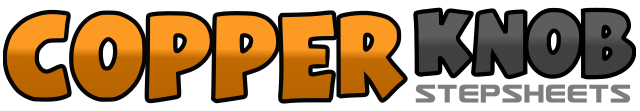 .......Count:32Wall:2Level:Basic Beginner.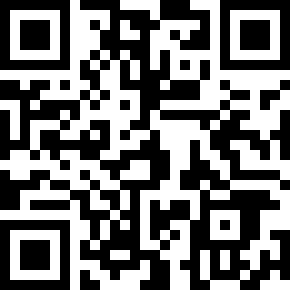 Choreographer:Annette Lapp (DK) & Annemaree Sleeth (AUS) - January 2020Annette Lapp (DK) & Annemaree Sleeth (AUS) - January 2020Annette Lapp (DK) & Annemaree Sleeth (AUS) - January 2020Annette Lapp (DK) & Annemaree Sleeth (AUS) - January 2020Annette Lapp (DK) & Annemaree Sleeth (AUS) - January 2020.Music:Workin' On It (feat. Lennon Stella & Sasha Alex Sloan) - Meghan Trainor : (Album: Workin' On It - iTunes)Workin' On It (feat. Lennon Stella & Sasha Alex Sloan) - Meghan Trainor : (Album: Workin' On It - iTunes)Workin' On It (feat. Lennon Stella & Sasha Alex Sloan) - Meghan Trainor : (Album: Workin' On It - iTunes)Workin' On It (feat. Lennon Stella & Sasha Alex Sloan) - Meghan Trainor : (Album: Workin' On It - iTunes)Workin' On It (feat. Lennon Stella & Sasha Alex Sloan) - Meghan Trainor : (Album: Workin' On It - iTunes)........1 – 2Step right to right, touch left beside right3 – 4Step left to left, touch right beside left5 - 6Point right to right, ¼ turn right stepping right beside left7 - 8Point left to left, step left beside right1 – 2Step right to right, touch left beside right3 – 4Step left to left, touch right beside left5 - 6Step right to right, step left beside right7 – 8Step right to right with ¼ turn right, hitch left1 – 2Step left back, step right back3 – 4Step left back, cross right over left and tap right5 – 6Step right forward, tap left behind right7 – 8Step left back, hook right across left ankle1 – 2Step right forward, scuff/brush left forward3 – 4Step left forward, scuff/brush right forward5 – 6Step right diagonal out, step left diagonal out7 – 8Step right back to center, step left together